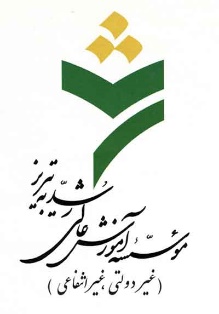 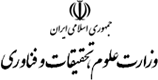 چارت ترم بندی کاردانی پیوسته کارهای عمومی ساختمان (ورودی های مهر 1395 تا مهر قبل 1400)موسسه آموزش عالی رشدیه تبریزترم اولترم دومترم سومترم چهارمتوجه: دانشجویان محترم فقط موظف به اخذ دروس ارائه شده در ترم مربوطه خود مي باشند. در غیر اینصورت، مسئولیت کلیه مشکلات آموزشی ناشی از عدم رعایت اولویت بندی های ذکر شده بر اساس چارت فوق بر عهده شخص خود دانشجو می باشد.مدیر گروه عمران: دکتر حمیدرضا عزیزی – کاردانی پیوسته کارهای عمومی ساختمان – گروه فنی مهندسی - موسسه آموزش عالی رشدیه                                                                                                         01/07/95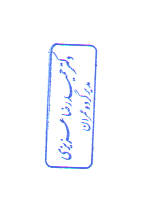 شماره درسنام درسنوع درستعداد واحدتعداد واحدتعداد واحدساعتپیش نیازهم نیازشماره درسنام درسنوع درسنظریعملیجمعساعتپیش نیازهم نیاز×زبان پیشجبرانی (پیش نیاز)2-232--×فیزیک پیشجبرانی (پیش نیاز)2-232--×ریاضی پیشجبرانی (پیش نیاز)2-232--4زبان خارجیعمومی3-348--1اندیشه اسلامی 1عمومی2-232--10استاتیکتخصصی2-232--11زمین شناسی کاربردیتخصصی2-232--12مکانیک خاکتخصصی2-232--13آشنایی با مبانی معماری و پروژهتخصصی11280--16کارگاه تاسیات برقیتخصصی-1164--جمع کلجمع کل18220شماره درسنام درسنوع درستعداد واحدتعداد واحدتعداد واحدساعتپیش نیازهم نیازشماره درسنام درسنوع درسنظریعملیجمعساعتپیش نیازهم نیاز2اخلاق اسلامی 1عمومی2-232--03ریاضی 6پایه3-348--04مقاومت مصالحپایه3-34810-05فیزیک حرارت پایه2-232-0333آزمایشگاه مکانیک خاکتخصصی-114812-14تعمیر و نگهداری ساختمانتخصصی2-232--22روش های محاسبات ساختمان های فلزیتخصصی2-232-0430تکنولوژی و کارگاه قالب بندی و آرماتورتخصصی123112--20کارگاه تاسیسات مکانیکیتخصصی-1164--34پی سازیتخصصی۱-۱3212-جمع کلجمع کل16420شماره درسنام درسنوع درستعداد واحدتعداد واحدتعداد واحدساعتپیش نیازهم نیازشماره درسنام درسنوع درسنظریعملیجمعساعتپیش نیازهم نیاز02آزمایشگاه فیزیک مکانیک پایه-1132-0108آزمایشگاه بتن و سایر مصالحپایه-113212-07آزمایشگاه فیزیک حرارتپایه-1132-0501فیزیک مکانیکپایه2-232-0306ریاضی 7تخصصی2-23203-19تحلیل مقدماتی سازه هاتخصصی2-23204-21آیین نامه های ساختمانیتخصصی2-2321223-2215تجهیز و راه اندازی کارگاهتخصصی2-232--23روش های محاسبات ساختمان های بتنی تخصصی2-23204-17نقشه برداری ساختمانتخصصی21396--25متره و برآورد تخصصی1126413-جمع کلجمع کل15520شماره درسنام درسنوع درستعداد واحدتعداد واحدتعداد واحدساعتپیش نیازهم نیازشماره درسنام درسنوع درسنظریعملیجمعساعتپیش نیازهم نیاز3زبان فارسیعمومی3-348--5تربیت بدنی 1عمومی-1132--6دانش خانواده و جمعیتعمومی2-232--24نقشه کشی ساختمان های بتنیتخصصی1126430-26زبان فنیتخصصی2-2324-27ماشین آلات ساختمانی و راهسازیتخصصی1-11611-28کاربرد کامپیوتر در ساختمانتخصصی11280--29محوطه سازی و پروژهتخصصی1126417-13-31کارگاه اسکلت فلزی و جوشکاریتخصصی-116404-18اصول سرپرستیتخصصی2-232--32کارآموزیتخصصی-22240نیمسال چهارمنیمسال چهارمجمع کلجمع کل12820نوع دروسمجموع واحددروس جبرانی (پیش نیاز)6 واحددروس عمومی13 واحددروس پایه13 واحددروس تخصصی48 واحدجمع کل دروس برای فارغ التحصیلی80 واحد